Republika ng Pilipinas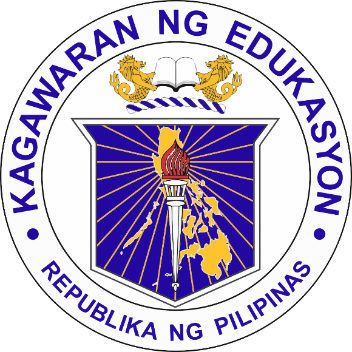 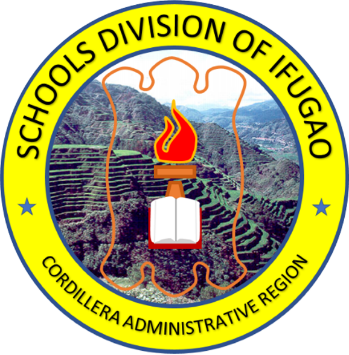 Republic of the PhilippinesKagawaran ng EdukasyonDepartment of EducationREHIYON NG CORDILLERACORDILLERA ADMINISTRATIVE REGIONSANGAY NG IFUGAOSCHOOLS DIVISION OF IFUGAOXXXXXX SENIOR HIGH SCHOOLPinatunayan nito na siThis certifies thatJUAN A. DELA CRUZLearner Reference Number (LRN): xxxxxxxxxay kasiya-siyang nakatupad sa mga kinakailangan sa pagtatapos ng Senior High School has satisfactorily completed the requirements for graduation in Senior High School____________ TRACK____________ STRANDna itinakda para sa Mataas na Paaralan ng Kagawaran ng Edukasyon, kaya pinagkalooban siya nitongprescribed for Secondary Schools of the Department of Education and is therefore awarded thisKATIBAYANDIPLOMANilagdaan sa xxxxxx, Pilipinas nitong ika-______ ng ______ 2020.Signed in xxxx, Philippines on the ______ day of _________________ 2020.